O Programa Voyager: De 18 a 21 anos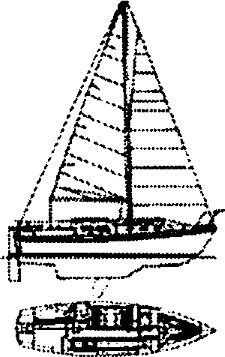 (Anteriormente conhecido como Programa de Transição)Para os alunos entre 18 anos e 21 anos de idade que concluíram 04 anos de ensino médio, ainda não cumpriram com todos os requisitos da formatura e continuam necessitando de serviços de educação especial. Visão geral do programa:O programa Voyager atende alunos com necessidades substanciais que apresentam incapacidades significativas. Essas incapacidades podem incluir, mas não estão limitadas a autismo, incapacidade cognitiva/intelectual, física, sensorial e/ou médica. Esses alunos necessitam de apoio significativo para aprender, não atingiram os requisitos do estado de Massachusetts para obter um diploma após quatro anos de ensino médio e têm formulários de planejamento de transição que descrevem o trabalho contínuo nos seus objetivos individuais.Os alunos do Programa Voyager continuam necessitando de trabalho em prol de sua independência nas áreas, tais como: habilidades para a vida diária, treinamento vocacional e habilidades funcionais para a vida, a fim de se prepararem para se tornarem membros bem-sucedidos da comunidade na qual decidem ingressar.Os alunos trabalham no desenvolvimento e fortalecimento de suas habilidades funcionais para a vida. Essas habilidades incluem gerenciamento de tempo e dinheiro, segurança da comunidade, treinamento em viagens, treinamento vocacional e habilidades de autodefesa. Os alunos recebem instrução direta e suporte por meio de serviços relacionados em modelos diretos ou consultivos. Os alunos são ativos no seu planejamento de transição da MVRHS para a vida adulta na comunidade. A equipe da escola trabalha em colaboração com os serviços comunitários. Os alunos participam de diversas atividades de voluntariado, emprego e recreação na comunidade.Esses alunos continuam programando até que cumpram com os requisitos de formatura/recebam um diploma ou completem 22 anos de idade, o que ocorrer primeiro. Serviços relacionados podem incluir:FisioterapiaTerapia ocupacionalTerapia de fala e linguagemEspecialista em comunicação aumentativaTVI (Professor para portadores de deficiência visual)O&M (Orientação e Mobilidade)Apoios comportamentaisTreinamento de viagemOrientação de trabalhoTransporte